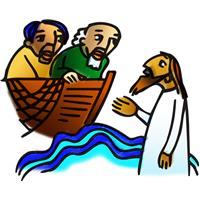 Third Sunday after EpiphanyJanuary 22, 2023 SAINT PAUL LUTHERAN CHURCH 3383 EAST LAKE LANSING ROAD EAST LANSING, MI 48823 PHONE (517) 351-8541 Pastor Carl E. Ballard E-MAIL: pastor@stpaul-el.org officemanager@stpaul-el.org VISITORS WELCOME! If this is your first time worshipping with us, please sign our guest registry just outside the sanctuary doors. We hope you are blessed through worship today. If you have any questions, please feel free to call the church at (517) 351-8541.Children are always welcome in worship! We consider the sounds of children a joyful noise. The choir room (off the sanctuary) can also be used as a cry room for younger children and includes a sound system so parents may continue to participate in the service. Clipboards with children’s bulletins, activities and crayons are available for use during the service. Sunday School/Education is available September-May.This Bulletin is for your use during the service and to take with you for the upcoming week. If you choose not to take it home, please place in the recycle receptacle in the back.Newsletters and Calendars of Upcoming Events are available in thelobby/narthex. We welcome anyone who has an interest in our small groups or activities! You can also look us up on the web at www.stpaul-el.org.Contacting Us: Our office manager is Maria Oliver. The office e-mail address is officemanager@stpaul-el.org. Our Director of Music is Elene Kobulashvili. You may leave a message for either at (517) 351-8541.Holy Communion is available at most services. All who believe in the real presence of Christ in the bread and the wine are invited to celebrate Communion with us. Those who wish can come forward for a blessing.You are invited to share in fellowship after worship. Kay (with the assistance of Bob) usually makes the most delicious snacks to our delight. We would love this opportunity to introduce you to the St. Paul communityP: Presiding Minister            A: Assisting Minister       C: Congregation PRELUDEINTRODUCTION TO THE DAYJesus begins his public ministry by calling fishers to leave their nets and follow him. In Jesus the kingdom of God has come near. We who have walked in darkness have seen a great light. We see this light most profoundly in the cross—as God suffers with us and all who are oppressed by sickness, sin, or evil. Light dawns for us as we gather around the word, the font, and the holy table. We are then sent to share the good news that others may be “caught” in the net of God’s grace and mercy.GATHERING P: The Holy Spirit calls us together as the people of God. (Please rise as you are able)CONFESSION AND FORGIVENESSAll may make the sign of the cross, the sign that is marked at baptism, as the presiding minister begins.Blessed be the holy Trinity, ☩ one God,who makes all things new,whose mercy endures forever.Amen.Trusting in God’s mercy, let us confess our sin.(Silence is kept for reflection.)P: Holy One, source of our renewal,we confess that we are wrapped up in sin,and cannot free ourselves.We have not practiced your righteousness.Our hearts have turned away from you.For the sake of the world you so love,forgive us,that we may be reconciled to one anotherfor the glory of your holy name.Amen.P: Thus says our God:“The former things have come to passand new things I now declare.”God’s mercy makes us new.We are forgiven in the name of ☩ Christ our Savior C: Amen. GATHERING SONG    Shine, Jesus Shine		             ELW 671Refrain
Shine, Jesus, shine, fill this land with the Father's glory;
blaze, Spirit, blaze, set our hearts on fire.
Flow, river, flow, flood the nations with grace and mercy;
send forth Your word, Lord, and let there be light!
Lord, the light of your love is shining,
In the midst of the darkness, shining;
Jesus, light of the world, shine upon us,
Set us free by the truth you now bring us.
Shine on me, shine on me:   Refrain
As we gaze on you kingly brightness,
so our faces display your likeness,
ever changing from glory to glory,
mirrored here, may our lives tell you story.
Shine on me, shine on me:  Refrain
GREETINGP: The grace of our Lord Jesus Christ, the love of God, and the communion of the Holy Spirit be with you all. C: And also with you.  KYRIE 	 	 	 	 	 	 	ELW Setting 2, Page 120 In peace, let us pray to the Lord. Lord, have mercy. For the peace from above and for our salvation, let us pray to the Lord. Lord, have mercy. For the peace of the whole world, for the well-being of the church of God, and for the unity of all, let us pray to the Lord. Lord, have mercy. For this holy house and for all who offer here their worship and praise, let us pray to the Lord. Lord, have mercy. Help, save, comfort, and defend us, gracious Lord. Amen. PRAYER OF THE DAY P: Let us pray. C: Lord God, your lovingkindness always goes before us and follows after us. Summon us into your light, and direct our steps in the ways of goodness that come through the cross of your Son, Jesus Christ, our Savior and Lord.Amen.(Please be seated.) CHILDREN’S MESSAGE(Children are invited to Sunday School)Lord, Let my Heart be Good Soil						ELW 512Lord, let my heart be good soil, Open to the seed of your word.Lord, let my heart be good soil,Where love can grow and peace is understood.THE WORD P: God speaks to us in scripture, preaching, and song.  FIRST READING:							 Isaiah 9:1-4The northern tribes of Zebulun and Naphtali experienced the gloom of defeat by Assyrian military forces, but they are assured that their condition will be reversed when God makes a light-filled appearance. The joy they will experience will resemble celebrations of great harvests, because God will deliver them from everything that diminishes or oppresses them. 1There will be no gloom for those who were in anguish. In the former time [the Lord] brought into contempt the land of Zebulun and the land of Naphtali, but in the latter time he will make glorious the way of the sea, the land beyond the Jordan, Galilee of the nations.
 2The people who walked in darkness
  have seen a great light;
 those who lived in a land of deep darkness—
  on them light has shined.
 3You have multiplied the nation,
  you have increased its joy;
 they rejoice before you
  as with joy at the harvest,
  as people exult when dividing plunder.
 4For the yoke of their burden,
  and the bar across their shoulders,
  the rod of their oppressor,
  you have broken as on the day of Midian.Word of God, word of life.      		 C: Thanks be to God. PSALM 27:1, 4-9The Lord is my light and my salvation. (Ps. 27:1) 1The Lord is my light and my salvation; whom then shall I fear?
  The Lord is the stronghold of my life; of whom shall I be afraid?
 4One thing I ask of the Lord; one thing I seek;
  that I may dwell in the house of the Lord all the days of my life; to gaze upon the beauty of the Lord and to seek God in the temple.
 5For in the day of trouble God will give me shelter,
  hide me in the hidden places of the sanctuary, and raise me high upon a rock.
 6Even now my head is lifted up above my enemies who surround me.
  Therefore I will offer sacrifice in the sanctuary, sacrifices of rejoicing; I will sing and make music to the Lord. R
 7Hear my voice, O Lord, when I call;
  have mercy on me and answer me.
 8My heart speaks your message “Seek my face.”
  Your face, O Lord, I will seek.
 9Hide not your face from me, turn not away from your servant in anger.
  Cast me not away—you have been my helper; forsake me not, O God of my salvation. RSECOND READING: 						1 Corinthians 1:10-18Paul calls on the Corinthians to end their dissensions and share the unified outlook of the gospel. Discord arises when we forget that we belong not to human leaders or institutions but to Christ. Indeed, the unifying word of the cross of Christ is the center of the gospel and the power of God’s salvation.10Now I appeal to you, brothers and sisters, by the name of our Lord Jesus Christ, that all of you be in agreement and that there be no divisions among you, but that you be united in the same mind and the same purpose. 11For it has been reported to me by Chloe’s people that there are quarrels among you, my brothers and sisters. 12What I mean is that each of you says, “I belong to Paul,” or “I belong to Apollos,” or “I belong to Cephas,” or “I belong to Christ.” 13Has Christ been divided? Was Paul crucified for you? Or were you baptized in the name of Paul? 14I thank God that I baptized none of you except Crispus and Gaius, 15so that no one can say that you were baptized in my name. 16(I did baptize also the household of Stephanas; beyond that, I do not know whether I baptized anyone else.) 17For Christ did not send me to baptize but to proclaim the gospel, and not with eloquent wisdom, so that the cross of Christ might not be emptied of its power.

 18For the message about the cross is foolishness to those who are perishing, but to us who are being saved it is the power of God.Word of God, word of life.      		 C: Thanks be to God. (Please rise as you are able.) GOSPEL ACCLAMATION   	 	 	ELW Setting 2, Page 124 Alleluia, alleluia, alleluia, alleluia. Lord, to whom shall we go? You have the words of eternal life. Alleluia, alleluia, alleluia, alleluia. GOSPEL ANNOUNCEMENTThe Holy Gospel according to Matthew, the fourth chapter.C: Glory to you, O Lord. Matthew 4:12-23Jesus begins his public ministry shortly after John the Baptist is imprisoned by Herod. He proclaims the nearness of God’s reign and calls four fishermen to be his first disciples.12Now when Jesus heard that John had been arrested, he withdrew to Galilee. 13He left Nazareth and made his home in Capernaum by the sea, in the territory of Zebulun and Naphtali, 14so that what had been spoken through the prophet Isaiah might be fulfilled:
 15“Land of Zebulun, land of Naphtali,
  on the road by the sea, across the Jordan, Galilee of the Gentiles—
 16the people who sat in darkness
  have seen a great light,
 and for those who sat in the region and shadow of death
  light has dawned.”
17From that time Jesus began to proclaim, “Repent, for the kingdom of heaven has come near.”

 18As he walked by the Sea of Galilee, he saw two brothers, Simon, who is called Peter, and Andrew his brother, casting a net into the sea—for they were fishermen. 19And he said to them, “Follow me, and I will make you fish for people.” 20Immediately they left their nets and followed him. 21As he went from there, he saw two other brothers, James son of Zebedee and his brother John, in the boat with their father Zebedee, mending their nets, and he called them. 22Immediately they left the boat and their father, and followed him.

 23Jesus went throughout Galilee, teaching in their synagogues and proclaiming the good news of the kingdom and curing every disease and every sickness among the people.P: The Gospel of the LordC: The Praise to you, O Christ. (Please be seated.) SERMON   	 	 	 	 	 	 	   Pastor Carl Ballard (Please rise as you are able.) HYMN OF THE DAY           Will You Come and Follow Me      ELW 798"Will you come and follow me	if I but call your name?	Will you go where you don't know	and never be the same?	Will you let my love be shown,	will you let my name be known,	will you let my life be grown	in you and you in me?"Will you leave yourself behind	if I but call your name?	Will you care for cruel and kind	and never be the same?	Will you risk the hostile stare,	should your life attract or scare?	Will you let me answer pray'r	in you and you in me?"Will you let the blinded see	if I but call your name?	Will you set the pris'ners free	and never be the same?	Will you kiss the leper clean,	and do such as this unseen,	and admit to what I mean	in you and you in me?	"Will you love the you you hide	if I but call your name?	Will you quell the fear inside	and never be the same?	Will you use the faith you've found	to reshape the world around,	through my sight and touch and sound	in you and you in me?"Lord, your summons echoes true	when you but call my name.	Let me turn and follow you	and never be the same.	In your company I'll go	where your love and footsteps show.	Thus I'll move and live and grow	in you and you in me.APOSTLES CREED I believe in God, the Father almighty,creator of heaven and earth.I believe in Jesus Christ, God’s only Son, our Lord,who was conceived by the Holy Spirit,born of the virgin Mary,suffered under Pontius Pilate,was crucified, died, and was buried;he descended to the dead.*On the third day he rose again;he ascended into heaven,he is seated at the right hand of the Father,and he will come to judge the living and the dead.I believe in the Holy Spirit,the holy catholic church,the communion of saints,the forgiveness of sins,the resurrection of the body,and the life everlasting. Amen.(Please be seated.) THE PRAYERS A:  Called together to follow Jesus, we pray for the church, the world, and all in need.(A brief silence.)We rejoice at the bounty of your creation. Fill the land and sea with your abundance. Bless harvests in the southern hemisphere and fallow fields in the northern hemisphere. Equip farmers to till and keep the earth sustainably. Merciful God,C: receive our prayer.In Christ your reign comes near and calls all to repentance. Break the rod of the oppressor in every nation. Dispel the shadow of death in places of war and persecution. Grant us leaders who lift the yokes that burden those in need. Merciful God,C: receive our prayer.Be a stronghold for those in trouble and a rock for all who are afraid. Rouse communities to care for neighbors who need shelter, are facing maltreatment, or are isolated and lonely. Merciful God,C: receive our prayer.Send angels of protection to provide care and compassion to those who serve in our armed forces as they face the trauma of war. We pray especially for Beth & Ryan, Coen, Jonathan, Jacob, Noah, Irene, and Alex. Merciful God,C: receive our prayer.Healing God, raise up any who are bowed down with illness or sorrow. Deepen our care and concern for one another. We lift to you all who are undergoing transition in relationships, occupation, living situation, or health condition especially Ahren, Anne & Bob, Bev, Dan, David, John, Jon, Jordan, Lawton, Lera & family, Carrie, and Tim. Merciful God, C: receive our prayer.We especially lift up to you Presiding Bishop Elizabeth, our Synod Bishop Craig, and Pastor Carl. We ask that you be with their respective staffs as they live out their callings to serve. As we are called to be one, even as Jesus and the Father are one, be with the leaders and the congregation of Sudanese Christ Lutheran Church, in Wyoming. Hear us, O God. P: Pondering the mystery of eternal love made flesh in Christ Jesus, we commend all for whom we pray to the mercy of God.Amen.GREETING OF PEACEP: The peace of Christ be with you always.C: And also with you.THE MEALThe gifts of the bread, wine and contributionsare brought forward to the altar.OFFERTORY                 Create in Me a Clean Heart   ELW 186Create in me a clean heart, O God,
and renew a right spirit within me.
Cast me not away from your presence,
and take not your Holy Spirit from me.
Restore to me the joy of your salvation,
and uphold me with your free Spirit.OFFERING PRAYERC: Liberating God,you break the bonds of injusticeand let the oppressed go free.Receive these offerings in thanksgivingfor all your works of merciful power,and shape us as people of your justice and freedom.You we magnify and adore, through Jesus our Savior,C: Amen.THE GREAT THANKSGIVINGP: The Lord be with you.C: And also with you.P: Lift up your hearts.C: We lift them to the Lord.P: Let us give thanks to the Lord our God.C:  It is right to give our thanks and praise.PROPER PREFACEP: It is indeed right, our duty and our joy, that we should at all times and in all places give thanks and praise to you, almighty and merciful God, through our Savior Jesus Christ. You comforted your people with the promise of the Redeemer, through whom you will also make all things new in the day when he comes to judge the world in righteousness. And so, with all the choirs of angels, with the church on earth and the hosts of heaven, we praise your name and join their unending hymn:HOLY, HOLY                                                       ELW Setting 10, Page 207Holy, holy, holy Lord, God of power and might, heav’n and earth are full of your glory. Hosanna in the highest.Blessed is he who comes in the name of the Lord.Hosanna in the highest, hosanna in the highest.EUCHARISTIC PRAYERP: In the night in which he was betrayed, our Lord Jesus took bread, and gave thanks; broke it, and gave it to his disciples, saying:Take and eat; this is my body, given for you. Do this for the remembrance of me.P: Again, after supper, he took the cup, gave thanks, and gave it for all to drink, saying:This cup is the new covenant in my blood, shed for you and for all people for the forgiveness of sin. Do this for the remembrance of me. P:  Let us proclaim the mystery of faith:C:  Christ has died. Christ is risen. Christ will come again.P: With this bread and cup we remember your Word dwelling among us, full of grace and truth. We remember our new birth in his death and resurrection. We look with hope for his coming.C: Come, Lord Jesus.P: Holy God, we long for your Spirit. Come among us. Bless this meal. May your Word take flesh in us. Awaken your people. Fill us with your light. Bring the gift of peace on earth.C: Come, Holy Spirit.P: All praise and glory are yours, Holy One of Israel, Word of God incarnate, Power of the Most High, one God, now and forever.C: Amen.LORD’S PRAYERP: Lord, remember us in your kingdom, and teach us to pray:C: Our Father in heaven, hallowed be your name, your kingdom come, your will be done on earth as in heaven. Give us today our daily bread. Forgive us our sins as we forgive those who sin against us. Save us from the time of trial and deliver us from evil. For the kingdom, the power, and the glory are yours, now and forever. Amen.COMMUNION DISTRIBUTIONAll who believe in the real presence of Christ in the bread and the wine (juice) are welcome to the table. Others may come forward for a blessing.Communion will be offered a couple of ways. You may either take a communion cup with host as you enter worship and come forward to the rail or take part where you are seated. Or you may come forward and receive Communion directly from the Pastor at the rail.When approaching the communion rail, come forward down the side aisle, kneel, if you are able, starting at the front of the communion rail (spot closest to the font) on your side and filling in toward the back. After receiving both the bread and the wine, you may return to your seat by the center aisle. If you prefer grape juice, please ask the assisting minister.INVITATION TO COMMUNIONP:	Come and taste the joy of God!P:	The body of Christ, given for you.C:	Amen.A:	The blood of Christ, shed for you.C:	Amen.COMMUNION HYMN       Let Us Break Bread Together              ELW 471 Let us break bread together on our knees;let us break bread together on our knees. [Refrain]Refrain:When I fall on my knees, with my face to the rising sun,O Lord, have mercy on me.Let us drink wine together on our knees;let us drink wine together on our knees. [Refrain]Refrain:When I fall on my knees, with my face to the rising sun,O Lord, have mercy on me.Let us praise God together on our knees;let us praise God together on our knees. [Refrain]Refrain:When I fall on my knees, with my face to the rising sun,O Lord, have mercy on me.(When all have returned to their seats,please stand as you are able.)P: May the body and blood of our Lord Jesus Christ strengthen and keep you in his grace.C: Amen.PRAYER AFTER COMMUNIONP: Let us pray. Holy One, we thank you for the healingthat springs forth abundantly from this table.Renew our strength to do justice,love kindness,and journey humbly with you.Amen. BLESSING  P: The God who faithfully brings forth justiceand breaks the oppressor’s rod☩ bless, strengthen, and uphold you,today and always.C:  Amen. SENDING HYMN    We are Marching in the Light            ELW 866 We are marching in the light of God,	we are marching in the light of God.	We are marching in the light of God,	we are marching in the light of God.	We are marching, (marching, we are marching, marching,)	we are marching in the light of God.	We are marching, (marching, we are marching, marching,)	we are marching in the light of God.Additional stanzas ad lib:	We are dancing . . .	We are praying . . .	We are singing . . .DISMISSAL A: Go in peace. Follow the way of JesusC: Thanks be to God. Upcoming Events:January 22nd Bar Theology, Red Cedar Spirits @ 6:30 p.m.January 24th Newsletter Submissions due AcknowledgmentsOneLicense.net, License #A-703165.CCLI, License #2281869.From SundaysandSeasons.com. Copyright 2022 Augsburg Fortress. All rights reserved. Reprinted by permission under Augsburg Fortress Liturgies Annual License #23806.New Revised Standard Version Bible, copyright 1989, Division of Christian Education of the National Council of the Churches of Christ in the United States of America. Used by permission. All rights reserved